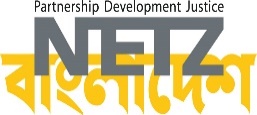 Terms of Reference (ToR)Feasibility study for the proposed project from 2023 until 2027of NETZ and its partner organisations1. Background and rationaleNETZ Partnership for Development and Justice (short: NETZ) is a non-governmental organisation that promotes human rights and justice in Bangladesh with a focus on the most vulnerable and marginalised people to foster an enabling and non-discriminatory environment in society. Under its Human Rights Programme NETZ strives together with its partner organisations to promote democratic governance and social justice to improve the life of the most vulnerable communities, including people living in poverty, women and girls as well as members of religious minorities and indigenous peoples. NETZ aims to contribute to a non-discriminatory democratic society where dignity as well as fundamental freedoms and rights of all citizens are guaranteed in compliance with the constitution of Bangladesh, the Universal Declaration of Human Rights and international Human Rights conventions as well as the Sustainable Development Goals 5 (Gender Equality), 10 (Reduced Inequality) and 16 (Peace, Justice and Strong Institutions).NETZ aims to design a new project under its Human Rights Programme that will contribute to promoting rights-based culture and activism, strengthening the voices of youth groups as well as local and regional level civil society organisations to promote democratic governance and social justice for vulnerable communities through networking and dialogue with public authorities. Human rights violation in relation to the upcoming 12th general election is a major concern of the new project. Bangladesh has a history of widespread election-related violence, which especially targets women as well as religious minorities and indigenous peoples. The project aims to support civil society actors, human rights defenders (HRDs) and public authorities to non-violently strengthen human rights, especially for women and minorities. The project also aims to support communities to overcome the challenges of post covid-19 vulnerabilities in regard to human rights. The main components of the project include: (i) capacity building of young and adult civil society actors and their groups; (ii) promotion of an inclusive human rights culture; (iii) protection of the rights of vulnerable communities with special consideration of pre-during-post election related rights violation. The proposed project aims to promote and apply democratic dialogue and non-violent approaches to uproot structural causes of discrimination and systematic repression against vulnerable communities and to strengthen social coherence and peace. It is intended to implement the project in 12 sub-districts of 6 districts. For this purpose, NETZ and its partner organisations will bring together their local, regional and national networks as well as their collective experiences and good practices from ongoing activities for the implementation of the planned project.2. Purpose, objectives and useTo establish a sound basis for the conceptual development of the above-mentioned proposed project, a feasibility study shall be conducted by an independent consultant. The study shall assess the feasibility of the planned project intervention by analysing whether it is well founded and meets the demands of the target groups and takes all possible opportunities and risks into account. At the same time, it shall assess the planned project’s relevance, coherence, efficiency, effectiveness, impact and sustainability (DAC criteria). The primary users and beneficiaries of the results of the feasibility study are the local implementing partner organisations and NETZ for improvement of the planned project intervention. Furthermore, the feasibility study report will be handed-in to the German Federal Ministry for Economic Cooperation and Development (BMZ) along with the project proposal.3. Scope of work3.1 Timeframe, geographic coverageThe feasibility study shall be conducted mainly from 20 February until 27 March 2023. For this purpose, the required field research for the study shall cover the working districts of the local partner organisations. The feasibility study shall establish a concrete analysis of the specific challenges, needs and scope within the human rights sector and provide specific focus in this regard to the selected project districts. For this purpose, the consultant shall visit all selected three working districts during the preparation of this study.3.2 Mandatory report structure and guiding questionsThe feasibility study report must be prepared by using the template reporting format provided by NETZ, which depicts the formal report structure provided below (see chapter 5 as well in this regard) and answer the mandatory guiding questions provided in Annex 1 (will be provided to the selected consultant by NETZ). Those guiding questions follow the key questions provided in the BMZ/bengo document “Guide for conducting feasibility studies” and have been, where required, added and specified by NETZ. The consultant is free to include new sub-chapters under the main chapter structure provided in the mandatory reporting format by NETZ, if feasible, to improve the overall structure of the report. The overall length of the main part of the report shall be maximum 30 pages.Mandatory report structure*Please note: The mentioned page numbers for the individual chapters are only suggestions. At the same time, they provide an indication how much focus/priority should be given to which main chapter.3.3 MethodologyThe methodology shall include at least the following:There will be one consultant to conduct the feasibility study, however she/he can hire associates.The consultant will review existing documents related to the proposed project to be evaluated, including the project proposal draft provided by NETZ.The consultant shall review for her/his preparation studies related to human rights and relevant evaluations and lessons learnt documents of previous NETZ supported projects. The consultant will conduct interviews and/or focus group discussions (FGDs) with representative of the target groups and respective local communities, civil society, local authorities (i.e. government officials) and staff of partner organisations and NETZ. The consultant is expected to coordinate with the partner organisations and NETZ at the beginning of the feasibility study and continuously brief them as and when needed during the study. Debriefing sessions shall be organised by the consultant with staff of the visited partner organisations at the end of each working area visit and with the NETZ Bangladesh Office after the last working area visit to share and to discuss findings and recommendations.A draft study report by the consultant will be shared with all partner organisations and NETZ. Their feedback and suggestions shall be reflected during the finalisation of the report by the consultant.A detailed working plan including methodology will be submitted by the consultant to NETZ for approval; for this purpose, NETZ will as well seek feedback and suggestions from the partner organisations. 4. ProcessThe following table summarises the different main phases of the feasibility study and will be concretised in cooperation with the selected consultant.5. Outputs and deliverablesThe consultant will prepare a report in English, which displays the findings and answers all guiding questions provided in Annex 1. The report must be prepared using the reporting template provided by NETZ (including the report structure provided in chapter 3.2) and will have a maximum length of 30 pages (only content counted); additional documents and case studies shall be included in the Annex of the report.6. Required profile of the consultantThe independent consultant shall have comprehensive expertise regarding human rights issues in Bangladesh. She/He will get 30 working days (incl. 2 travel days) overall. The consultant is responsible for the steering of the feasibility study process, coordination with NETZ and the respective partner organisations, for compiling a draft report in English and for finalising the report on basis of the feedback provided by NETZ.Required qualifications for the consultant:University degree in any discipline; preferably in Social Sciences.Proven experience of conducting feasibility studies.Proven track record in leading a study team.Profound skills in writing English and analytical skills.Theoretical and practical knowledge of qualitative and quantitative data collection methods.Experience of analysing logical frameworks and defining SMART indicators.Working experience in the human rights sector in BangladeshWillingness to travel to working areas for assembling required information and data.Independent from NETZ, i.e. not related to the organisation or its staff members.7. Tentative timetableThe evaluation work comprises a total of 30 person days, including 12 days (in total) for a field visit to the selected project districts and is scheduled to take place in 3 districts of Bangladesh. The consultant will start working from 20 February 2023 and shall submit her/his draft report until 15 March 2023. The final feasibility study report, which incorporates the feedback provided by NETZ, will be submitted latest until 27 March 2023. The partner NGOs will provide logistical support during the field visits. The detailed schedule for the feasibility study will be finalised in cooperation with the selected consultant on the basis of the following overview. Overview for detailed feasibility study schedule and quantity structure8. Management of the feasibility studyThe following persons will be involved in the overall management of the feasibility study.9. General conditionsAn individual financial contract will be signed after acceptance of this Terms of Reference (ToR) with the selected consultant.As the feasibility study requires direct dealing with the target group and partner organisations, NETZ expects to have a friendly and respectful environment throughout the study.The assigned consultant and associates, if any, agree with the Child Protection Policy and Gender Policy of NETZ when signing the contract. During the consultancy, the mentioned safeguarding measures of the policies are complied with.   The NETZ management reserves the right to disagree with any incomplete report and consequently NETZ may retain the last rate of remuneration.NETZ reserves the right to amend this contract at any time according to the necessity of the project given prior communication.The final payment will be made after the acceptance of the final report by NETZ in terms of fulfilling all required elements as laid out in the ToR. Tax will be deducted at source upon government rules. The contract may be terminated if the consultant is found non-compliant to the terms and conditions of the ToR.NETZ will provide food, accommodation and transportation at actual expenditure basis after submission of the bills.NETZ and the partner organisation will have the copyright of all results and documents elaborated under this feasibility study. Any publication also in extracts including using the feasibility study as work reference needs prior written approval of NETZ.ChapterTopicPages*RemarkCover page (including 1 picture from field level work)1This part is not counted for overall maximum length of 30 pages for the report.Table of content1This part is not counted for overall maximum length of 30 pages for the report.List of abbreviations1This part is not counted for overall maximum length of 30 pages for the report.0.Executive summary1See mandatory guiding questions for these chapters in Annex 1; this part shall cover maximum 30 pages1.Purpose, objectives and utilisation of study1-2See mandatory guiding questions for these chapters in Annex 1; this part shall cover maximum 30 pages2.Methodology1-2See mandatory guiding questions for these chapters in Annex 1; this part shall cover maximum 30 pages3. Initial situation and problem analysis at macro/national (max. 1 page), meso/district (max. 1 page), micro/field level (at least 4 pages)6See mandatory guiding questions for these chapters in Annex 1; this part shall cover maximum 30 pages4.Local project implementation organisation in the partner country (i.e. implementing partner organisations and NETZ Bangladesh Office) 2-3See mandatory guiding questions for these chapters in Annex 1; this part shall cover maximum 30 pages4.1 Partner organisations (2-2.5 pages)2-3See mandatory guiding questions for these chapters in Annex 1; this part shall cover maximum 30 pages4.2NETZ Bangladesh Office (0.5-1 page)2-3See mandatory guiding questions for these chapters in Annex 1; this part shall cover maximum 30 pages5.Target group and other actors (at micro, meso and macro level)3-4See mandatory guiding questions for these chapters in Annex 1; this part shall cover maximum 30 pages5.1Target group (2-3 pages)3-4See mandatory guiding questions for these chapters in Annex 1; this part shall cover maximum 30 pages5.2Stakeholders (1 page)3-4See mandatory guiding questions for these chapters in Annex 1; this part shall cover maximum 30 pages6.Assessment of the planned project based on OECD/DAC criteria (short introduction paragraph + copy-paste of objectives, results and main activities from project proposal)13-15 (about 2-3 pages per criteria)See mandatory guiding questions for these chapters in Annex 1; this part shall cover maximum 30 pages6.1Relevance13-15 (about 2-3 pages per criteria)See mandatory guiding questions for these chapters in Annex 1; this part shall cover maximum 30 pages6.2Coherence13-15 (about 2-3 pages per criteria)See mandatory guiding questions for these chapters in Annex 1; this part shall cover maximum 30 pages6.3Effectiveness13-15 (about 2-3 pages per criteria)See mandatory guiding questions for these chapters in Annex 1; this part shall cover maximum 30 pages6.4Efficiency13-15 (about 2-3 pages per criteria)See mandatory guiding questions for these chapters in Annex 1; this part shall cover maximum 30 pages6.5Impact (Significance)13-15 (about 2-3 pages per criteria)See mandatory guiding questions for these chapters in Annex 1; this part shall cover maximum 30 pages6.6Sustainability13-15 (about 2-3 pages per criteria)See mandatory guiding questions for these chapters in Annex 1; this part shall cover maximum 30 pages7.Conclusion, incl. recommendations by the consultant2-3See mandatory guiding questions for these chapters in Annex 1; this part shall cover maximum 30 pagesAnnex, incl. short profile (max. 0.5 page) of consultant(might include additionally e.g. a) ToR of the feasibility study; b) evaluation matrix; c) final timetable of the study; d) list of conducted interviews and dialogue meetings; e) list of references and literature; f) questionnaires and other data/information gathering instruments)Annex not counted regarding overall maximum length of 30 pages for the report.No.Evaluation phaseTimeframe1Planning meeting with staff members of NETZ in Dhaka20 February 20232Review of respective documents, incl. draft proposal23 February 20233Field level work, including:a) Meetings with staff of partner organisations,b) data collection as well asc) dialogue meetings (incl. focus group discussions), interviews with representatives of the target group, local authorities, civil society etc.25 February – 08 March 20234Preliminary dissemination of findings: a) de-briefing meetings with partner organisations’ staff in working areas and b) with NETZ staff members in Dhaka after field level worksa) during field visitb) after return to Dhaka5Draft report preparation by the consultant on the basis of mandatory report structure and guiding questions provided by NETZ and submission to NETZ for feedbackLatest by 15 March 20236Final report preparation by the consultant, including feedback and suggestions of NETZLatest by 23 March 20237Submission of final report by consultant to NETZLatest by 27 March 2023No.ActivityDateNo. of day/sTotal person/day/sResponsible1Preliminary meeting and discussions 20.02.202311NETZ staff2Planning, setting methodology and incorporating feedback of NETZ and partner organisations22.02.202311Consultant & NETZ3Review of relevant project documents and secondary literature 22-23.02.202333Consultant4Travelling to selected project districts and return back 25.02.2023 -08.03.2023 22Consultant5Field visit: interviews, meetings with partner organisations, information collection, start writing process, prepare draft feasibility study report26.02.2023 – 07.03.20231010Consultant and team (if any)6Discuss findings of the field research with NETZ Bangladesh Office in Dhaka 09.03.202311Consultant & NETZ7Finalising the first draft of the feasibility study report by using the mandatory template provided by NETZ as well as covering all mandatory guiding questions (see Annex 1)09.03.2023 -15.03.202377Consultant8Finalising the feasibility study report and incorporating feedback provided by NETZ and partner organisations20.03.2023 -23.03.202342Consultant9Presentation and discussion of findings with NETZ Bangladesh Office27.03.202311ConsultantTotal 3030Name (Position, NGO)ResponsibilitiesProgramme Manager, NETZOverall coordination with the consultant and partner organisations; providing required project documents to consultant; organisational support for consultant to plan field visit to project districts; providing feedback on draft study report (including feedback coming from partner organisations); all contract-related issues; planning regarding potential restrictions caused by the COVID-19 pandemic, e.g. regarding travelling (if situation demands).Project Directors of partner organisationsCoordination and planning of project districts by consultant; ensuring participation of staff members and other stakeholders during field visit, interviews, dialogue meetings, debriefing etc.; providing feedback on draft study report via NETZ Bangladesh Office.